MontážNamontujte GO-Box správnePoužite samolepiace prúžky suchého zipsu (originálne balenie je priložené).Ovládacie tlačidlo nasmerujte dovnútra vozidla.GO-Box umiestnite:Medzi stred vozidla a stred volantu,najmenej 10 cm nad stieračom v pokojnej polohea minimálne 30 cm pod horným okrajom čelného skla.V okruhu 10 cm od miesta montáže sa nesmú nachádzať žiadne predmety a konštrukčné diely vozidla (menovky, slnečné clony...).Montážna oblasť nesmie ležať na tónovaných pruhoch.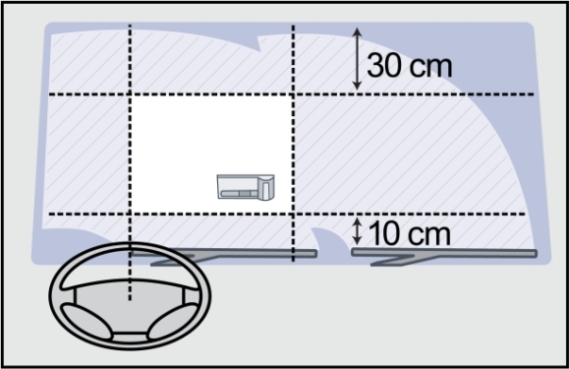 Iba správne upevnený GO-Box môže bezchybne komunikovať s mýtnou branou. Namontujte GO-Box správne, aby ste sa vyhli prípadnej povinnosti platiť dodatočné mýtne.NAJČASTĚJŠIE CHYBY:•	Na čelnom skle sú upevnené menovky, ktoré bráni komunikácii medzi GO-Boxom a mýtnou branou.•	Stierač v pokojnej polohe prekrýva GO-Box.•	GO-Box leží na prístrojovej doske.